Об утверждении Порядка рассмотрения уведомлений, связанных со сносом объектов капитального строительствана территории Убеевского сельскогопоселения Красноармейского районаЧувашской РеспубликиВ соответствии со ст. 55.31 Градостроительного кодекса Российской Федерации, руководствуясь Федеральным законом "Об общих принципах организации местного самоуправления в Российской Федерации", администрация Убеевского сельского поселения, ПОСТАНОВЛЯЕТ:1. Утвердить Порядок рассмотрения уведомлений, связанных со сносом объектов капитального строительства на территории Убеевского сельского поселения Красноармейского района Чувашской Республики согласно Приложению №1 к настоящему постановлению.2. Контроль за исполнением настоящего постановления оставляю за собой.  3.Настоящее Постановление вступает в силу после его официального опубликования в периодическом печатном издании «Вестник Убеевского сельского поселения». Глава Убеевского сельского поселения 	                 	  			Димитриева Н.И.Приложение №1УТВЕРЖДЕНпостановлениемадминистрации Убеевского сельского  поселения от _____________ №_________Порядок рассмотрения уведомлений,связанных со сносом объектов капитального строительстваI. Общие положения1.1. Настоящий порядок рассмотрения уведомлений, связанных со сносом объектов капитального строительства (далее – Порядок), устанавливает единый порядок рассмотрения уведомлений о планируемом сносе объекта капитального строительства, о завершении сноса объекта капитального строительства (далее - уведомление о планируемом сносе, уведомление о завершении сноса, Уведомление соответственно).1.2. Заявителем является застройщик или технический заказчик (далее – Заявитель).От имени Заявителя может выступать иное лицо, имеющее право в соответствии с законодательством Российской Федерации либо в силу наделения его Заявителем в порядке, установленном законодательством Российской Федерации, полномочиями выступать от имени Заявителя.1.3 Уведомление подается по форме, утвержденной федеральным органом исполнительной власти, осуществляющим функции по выработке и реализации государственной политики и нормативно-правовому регулированию в сфере строительства, архитектуры, градостроительства.1.4. Прием Уведомлений осуществляется Администрацией в случаях обращения Заявителя посредством Единого портала государственных и муниципальных услуг, личного обращения в Администрацию или почтового отправления, Многофункциональный центр предоставления государственных и муниципальных услуг Красноармейского района - в случаях личного обращения Заявителя в многофункциональный центр.1.5. Уведомление о планируемом сносе должно соответствовать требованиям, установленным частями 9 и 10 статьи 55.31 Градостроительного кодекса Российской Федерации.1.6. Сотрудник Администрации в течение семи рабочих дней со дня поступления Уведомления проводит проверку наличия документов, предусмотренных частью 10 статьей 55.31 Градостроительного кодекса Российской Федерации и обеспечивает размещение уведомления о планируемом сносе и документов в информационной системе обеспечения градостроительной деятельности и уведомляет о таком размещении Министерство строительства, архитектуры и жилищно-коммунального хозяйства Чувашской Республики.В случае непредставления документов, указанных частью 10 статьей 55.31 Градостроительного кодекса Российской Федерации, сотрудник Администрации запрашивает их у Заявителя.1.7. Сотрудник Администрации в течение 7 рабочих дней со дня поступления уведомления о завершении сноса обеспечивает размещение этого уведомления в информационной системе обеспечения градостроительной деятельности и уведомляет об этом Министерство строительства, архитектуры и жилищно-коммунального хозяйства Чувашской Республики.  ЧĂВАШ  РЕСПУБЛИКИКРАСНОАРМЕСКИ РАЙОНĔУПИ ЯЛ  ПОСЕЛЕНИЙЕНАДМИНИСТРАЦИЙĔЙЫШĂНУ2019.07.08        № 74 Упи сали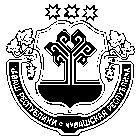 ЧУВАШСКАЯ РЕСПУБЛИКАКРАСНОАРМЕЙСКИЙ  РАЙОНАДМИНИСТРАЦИЯ УБЕЕВСКОГОСЕЛЬСКОГО ПОСЕЛЕНИЯПОСТАНОВЛЕНИЕ08.07.2019       № 74с. Убеево